Parental Duties and Code of ConductRemember, young people play rugby for their enjoyment, not only yours Encourage your child to play by the laws of the game Teach young children that honest endeavour is as important as winning, so that the result of each game is accepted without disappointment Help young people to work towards skill improvement and good sportsmanship Set a good example by applauding good play on both sides Never ridicule, humiliate or shout at young players for making a mistake or losing a match Do not place emphasis on winning at all costs Do not force an unwilling child to participate in the playing of rugby. If the child is to play they will do so in good time through your encouragement 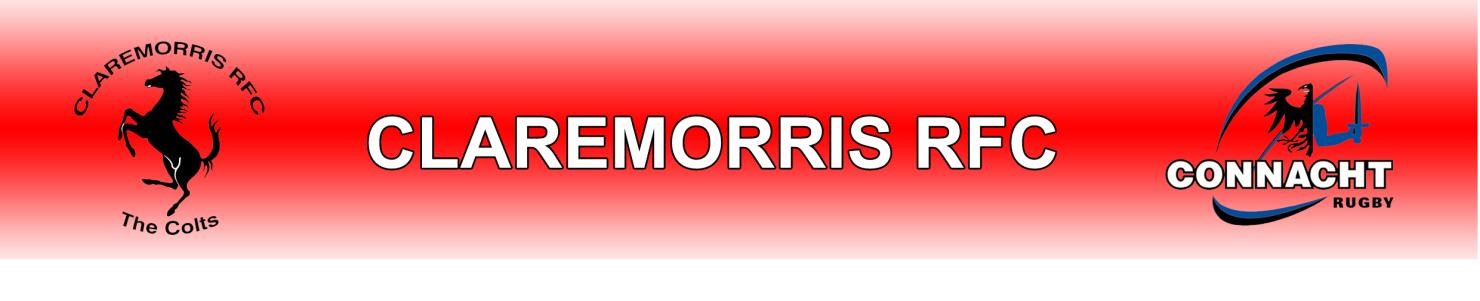 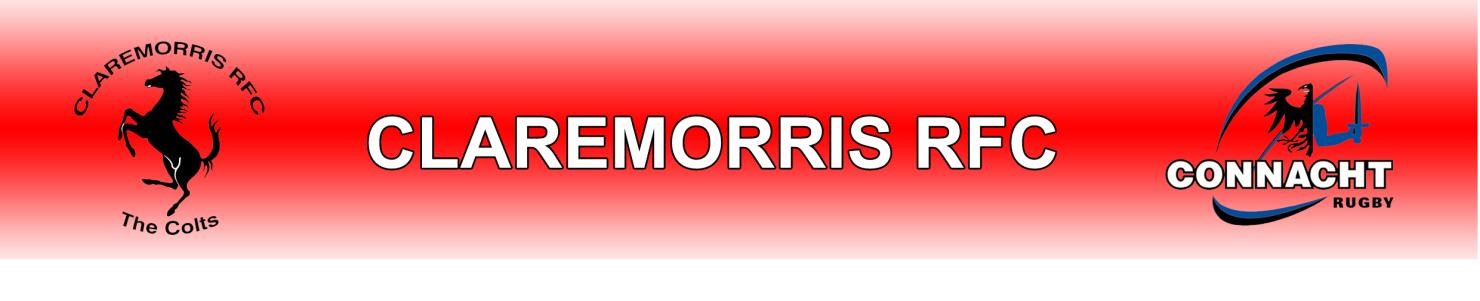 Support all efforts to remove verbal and physical abuse from rugby As a spectator do not use profane language or harass referees, coaches or players Do not publicly question the referee’s judgement and never their honesty Recognise the value and importance of volunteer referees and coaches Identify and acknowledge the good qualities of the Game of Rugby and uphold these values Remember you and your child’ contribution to the Game of Rugby is very important to the IRFU and be proud of your contribution Understand the value of team sport and its importance 